nr 3/2021 (877)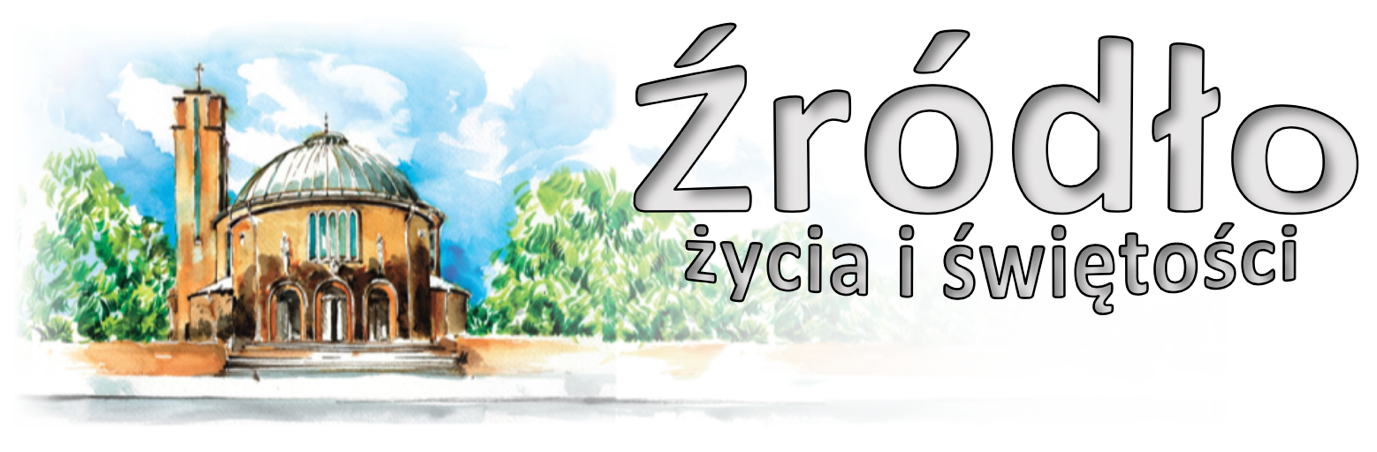 17 stycznia 2021 r.gazetka rzymskokatolickiej parafii pw. Najświętszego Serca Pana Jezusa w RaciborzuII niedziela zwykłaEwangelia według św. Jana (1,35-42)„Jan stał wraz z dwoma swoimi uczniami i gdy zobaczył przechodzącego Jezusa, rzekł: „Oto Baranek Boży”. Dwaj uczniowie usłyszeli, jak mówił, i poszli za Jezusem. Jezus zaś, odwróciwszy się i ujrzawszy, że oni idą za Nim, rzekł do nich: „Czego szukacie?” Oni powiedzieli do Niego: „Rabbi! – to znaczy: Nauczycielu – gdzie mieszkasz?” Odpowiedział im: „Chodźcie, a zobaczycie”. Poszli więc i zobaczyli, gdzie mieszka, i tego dnia pozostali u Niego. Było to około godziny dziesiątej. Jednym z dwóch, którzy to usłyszeli od Jana i poszli za Nim, był Andrzej, brat Szymona Piotra. Ten spotkał najpierw swego brata i rzekł do niego: „znaleźliśmy Mesjasza” – to znaczy: Chrystusa. i przyprowadził go do Jezusa. A Jezus, wejrzawszy na niego, powiedział: „Ty jesteś Szymon, syn Jana; ty będziesz nazywał się Kefas” – to znaczy: Piotr.”Oto stronice czytań o wzniosłej treści duchowej i głębokim praktycznym znaczeniu otwierają się w tej Eucharystii dla naszej medytacji. Pierwsza pochodzi ze Starego Testamentu (1 Sm 3, 3 – 10. 19). W środku nocy Bóg wypowiada z naciskiem imię pewnego młodzieńca w świątyni. Ten środek nocy jest obrazem spokoju i beztroski: Samuel śpi obok Arki Pańskiej, a prorok zachęca go, aby spał jeszcze. Jest to również obraz nieznajomości Prawdy: „Samuel nie poznał jeszcze wówczas Pana”, pisze święty kronikarz, „ani nie było mu objawione Słowo Pańskie”. Mimo to, w środku nocy Pan nie przestaje go wołać – „Samuelu, Samuelu!” – aż pouczony przez Helego młodzieniec odpowiada: „Mów, Panie, Twój sługa słucha”. Druga stronica pochodzi z Ewangelii świętego Jana. Na głos Chrzciciela, który wskazuje na Baranka Bożego, Andrzej i jeszcze jeden uczeń podejmują sequela Christi (naśladowanie Chrystusa, pójście za Chrystusem): „Gdzie mieszkasz?” „Chodźcie, a zobaczycie” – odpowiada Jezus. „I pozostali z Nim”. Pozostaną aż do samego końca, jak pozostanie Piotr, przyciągnięty przez brata Andrzeja, jak pozostanie tylu innych. Jak ciąg dalszy dwóch pierwszych, trzecia stronica, stronica świętego Pawła (1 Kor 6, 13 – 15. 17 – 20), mówi do wszystkich, mówi do każdego z tych, którzy odpowiedzieli na wezwanie Pana: „Ty nie należysz do siebie! Twoje ciało, twoje istnienie jest dla chwały Bożej! Kto raz połączył się z Panem, tworzy z Nim jednego ducha”. I dodaje: „Uciekłem od nierządu”, to znaczy od wszelkiej zdrady i niewierności, od wszelkiego bałwochwalstwa. A zatem w tym początku „okresu zwykłego” liturgia ukazuje naszym oczom i sumieniu temat wezwania Bożego. Piękny i znaczący liturgicznie jest ów „okres zwykły”, albowiem żadna szczególna tajemnica chrześcijańska go nie otacza, żadne święto go nie wyróżnia. Jest on w świetle tajemnicy Chrystusa celebracją naszego zwykłego życia, tej codzienności, niekiedy szarej i nieefektownej, ale zarazem świetlistej, bo pełnej obecności i łaski Bożej. Mówiąc o powołaniu w tym otwarciu „zwykłego czasu” w codziennej egzystencji nosimy wezwanie Boże, które nadaje sens naszemu życiu.św. Jan Paweł II, 1982 r.www.nspjraciborz.plna stronie aplikacja na urządzenia mobilne (Android) – ogłoszenia, intencje, transmisja onlineOgłoszenia z życia naszej parafiiPoniedziałek – 18 stycznia 2021 							Mk 2,18-22	  630	1.	Za † ojca Edwarda Wieczorka w kolejną rocznicę śmierci			2.	Do Bożej Opatrzności w intencji Małgorzaty z podziękowaniem za otrzymane łaski, z prośbą o Boże błogosławieństwo dla niej, jej męża i dzieci	  900			W dniu urodzin Zuzanny o zdrowie, Boże błogosławieństwo i opiekę Matki Bożej	1700			Adoracja i Różaniec za chorych, Służbę Zdrowia i o ustanie epidemii	1730			Za † Annę Stochmiałek w 3. rocznicę śmierci, †† rodziców z obu stron i wszystkich †† z rodziny	1815			Msza święta kolędowa W intencji mieszkańców ulicy Pomnikowej 18-64Wtorek – 19 stycznia 2021 – św. Józefa Sebastiana Pelczara, biskupa 			Mk 2,23-28	  630	1.	Z okazji 30. rocznicy ślubu Małgorzaty i Józefa Pączko z prośbą o Boże błogosławieństwo i opiekę Matki Bożej			2.	Za †† rodziców Czesławę i Henryka, brata Mariana, bratową Jolantę i wszystkich †† z rodziny			3.	Za † Annę Sikora w 30. dzień	  800			W języku niemieckim: Für die Seelen im Fegefeuer	1700			Adoracja i Różaniec za chorych, Służbę Zdrowia i o ustanie epidemii	1730			Za †† dziadków z rodziny Krężel, Chudoba, Karbowniczek i Cebo	1815			Msza święta kolędowa W intencji mieszkańców ulicy Słowackiego 32-42Środa – 20 stycznia 2021 								Mk 3,1-6	  630	1.	Za †† Genowefę, Józefa oraz za †† z rodziny Zapart, Pałka, Urban, Stryjewski i za dusze w czyśćcu cierpiące			2.	Za † Dorotę Kucia oraz za †† z całej rodziny	  900			Za †† męża Henryka, rodziców oraz pokrewieństwo z obu stron	1700			Adoracja i Różaniec za chorych, Służbę Zdrowia i o ustanie epidemii	1730			Za † męża Józefa Lesika w 3. rocznicę śmierci oraz za †† z rodziny Lesik i Magiera	1815			Msza święta kolędowa W intencji mieszkańców ulicy Słowackiego 44-56Czwartek – 21 stycznia 2021 – św. Agnieszki, dziewicy i męczennicy 			Mk 3,7-12	  630	1.	Za †† babcie Emilię Kurchan i Elżbietę Pacharzyna, dziadków Henryka i Leona			2.	Za †† Agnieszkę Płaczek w dniu imienin oraz Agnieszkę Kiszczak w dniu urodzin i imienin	1700			Adoracja i Różaniec za chorych, Służbę Zdrowia i o ustanie epidemii – modlitwa Rodziny Radia Maryja	1730			Dziękczynna w intencji Renaty Komarnickiej z okazji 60. rocznicy urodzin o Boże błogosławieństwo i zdrowie						(do modlitwy wiernych: w intencji parafialnego Koła Radia Maryja)	1815			Msza święta kolędowa W intencji mieszkańców ulicy Słowackiego 61-108aPiątek – 22 stycznia 2021 								Mk 3,13-19	  630	1.	Do Miłosierdzia Bożego za † brata Jarogniewa, †† rodziców, dziadków z obu stron i całe pokrewieństwo			2.	Za † Ewę Kastelik (od Władysławy i Józefa Górny z Gilowic)	  900			W intencji syna Michała z okazji urodzin z podziękowaniem za otrzymane łaski, z prośbą o Boże błogosławieństwo	1500			Koronka do Bożego Miłosierdzia	1700			Adoracja i Różaniec za chorych, Służbę Zdrowia i o ustanie epidemii	1730			Za † mamę Annę Bach w 7. rocznicę śmierci oraz † ojca Jana	1815			Msza święta kolędowa W intencji mieszkańców ulic: Skłodowskiej, Księżycowej, Lunonautów, Miechowskiej	1930			Modlitwa w duchu TaizeSobota – 23 stycznia 2021 								Mk 3,20-21	  630	1.	Za † Stanisława Wołoszyn w 1. rocznicę śmierci			2.	Za † Krystynę Węgrzyn (od sąsiadów z ulicy Słowackiego 42)	1700			Adoracja i Różaniec za chorych, Służbę Zdrowia i o ustanie epidemii	1730			Nieszpory Maryjne	1800			W sobotni wieczór: 1. Za †† rodziców Teresę i Pawła Mika w rocznicę ich śmierci, †† pokrewieństwo Mika, Depta o dar życia wiecznego			2.	Za † żonę Dorotę Musioł w 3. rocznicę śmierci, †† rodziców z obu stron, pokrewieństwo i dusze w czyśćcu cierpiące o dar życia wiecznego	1930			Raciborski Wieczór UwielbieniaIII Niedziela Zwykła – 24 stycznia 2021 		Jon 3,1-5.10; 1 Kor 7,29-31; Mk 1,14-20	  700			Za †† rodziców Annę i Antoniego Kaleta, teściów Stachurskich	  830			Godzinki o Niepokalanym Poczęciu NMP	  900			Za † męża Stanisława Pasztaleniec w 4. rocznicę śmierci, †† rodziców z obu stron i wszystkich †† z rodziny	1030			Do Bożej Opatrzności w intencji Mariusza z okazji kolejnej rocznicy urodzin z podziękowaniem za otrzymane łaski, z prośbą o zdrowie, Boże błogosławieństwo i opiekę Matki Bożej na dalsze lata życia			2.	w kaplicy pod kościołem dla dzieci W intencji Parafian	1200			Przez wstawiennictwo Matki Bożej w intencji brata Mariana o poprawę zdrowia i pomyślną rehabilitację	1500			Dodatkowa Msza Święta: Dziękczynna za odebrane łaski, z prośbą o dalsze od rodziny Hunia	1600			Dodatkowa Msza Święta: Za †† męża i ojca Franciszka Abrahamczyka, rodziców Jadwigę i Leona, teściów, dziadków, rodziców chrzestnych i dusze w czyśćcu cierpiące 	1700			Dodatkowa Msza Święta: Za † Dorotę Kucia (od sąsiadów)	1800			Do Bożej Opatrzności w intencji Marii i Jana z okazji 45. rocznicy ślubu z podziękowaniem za otrzymane łaski, z prośbą o Boże błogosławieństwo i zdrowie dla jubilatów oraz dla dzieci, zięcia i wnuków					Adoracja i Różaniec za chorych, Służbę Zdrowia i o ustanie epidemiiW tym tygodniu modlimy się: O jedność wśród chrześcijanPrzypominamy, że w kościele może przebywać do 80 osób. Prosimy o respektowanie tego limitu. Polecamy dodatkowe Msze Święte po południu (o godz.  1600 i 1700). Prosimy o zachowanie maksymalnego dystansu. Przypominamy także sposób w jaki udzielana jest Komunia Święta. W pierwszej kolejności udzielamy Komunii Świętej przy bocznych ołtarzach na rękę, następnie przy balaskach do ust. Prosimy o stopniowe podchodzenie do Komunii.Od 15 stycznia trwa Tydzień Modlitw o Jedność Chrześcijan. Na stronie internetowej udostępniamy list księdza Biskupa wydany z tej okazji.Gościmy dzisiaj Ojca Justo Lo Feudo, który jest ze zgromadzenia Misjonarzy Najświętszej Eucharystii, znajdującego się we Francji. Jest Włocho - Argentyńczykiem. Od lat jeździ po całym świecie, a od ponad 15 lata po całej Europie, dedykując swój czas misji, która ma na celu otwieranie kaplic wieczystej adoracji, w których najświętszy sakrament wystawiony jest przez cały czas (24 h na dobę, zawsze). W Polsce założył już 2 takie kaplice: pierwszą w Legnicy, gdzie miał miejsce cud eucharystyczny w 2013 roku oraz drugą w Poznaniu podczas ostatnich świąt Bożego Narodzenia. Przybył do Raciborza z misją, aby również to miasto mogło w pełni przyjąć ten wielki Dar Boży jakim jest wieczysta adoracja. Dzisiaj o 1400 Msza Święta w rycie Trydenckim. W związku z tym dodatkowe Msze dzisiaj o 1600 i 1700.Dzisiaj po Mszy wieczornej, a w dni powszednie o 1700 Adoracja i Różaniec za chorych, Służbę Zdrowia oraz o ustanie epidemii. W czwartek modlitwę poprowadzi Rodzina Radia Maryja.Przypominamy, że w dni powszednie (z wyjątkiem sobót) o 1815 Msza Święta „kolędowa” za mieszkańców poszczególnych ulic naszej parafii. Plan podany jest w gablotkach i w intencjach. W związku z tym Msza wieczorna w tygodniu o 1730.W piątek o 1500 Koronka do Bożego Miłosierdzia.Młodzież zapraszamy na spotkanie – modlitwę w duchu Taize w piątek o godz. 1930. W sobotę zapraszamy na godz. 1930 na kolejny Raciborskie Wieczór Uwielbienia. 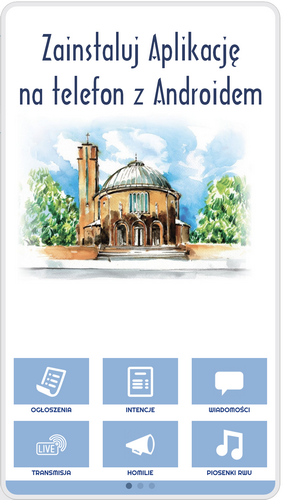 Zachęcamy do korzystania z Aplikacji parafialnej na telefony z systemem Android. Aplikacja ma na celu ułatwienie kontaktu z parafią. Aplikacja jest do pobrania ze strony internetowej.Przed kościołem do nabycia: nasza parafialna gazetka „Źródło”, Gość Niedzielny.Rodziców dzieci przygotowujących się do spowiedzi i Komunii Świętej prosimy o odebranie w zakrystii przygotowanych materiałów (2 część) oraz modlitewnika „Droga do Nieba”.Kolekta dzisiejsza przeznaczona jest na ogrzewanie. Dzisiaj także dodatkowa zbiórka jako pomoc dla osób poszkodowanych w trzęsieniu ziemi w Chorwacji. Było to najsilniejsze trzęsienie ziemi od 140 lat. Zbiórka jest odpowiedzią na prośbę Caritas Chorwacji.Za wszystkie ofiary, kwiaty i prace przy kościele składamy serdeczne „Bóg zapłać”. W minionym tygodniu odeszli do Pana: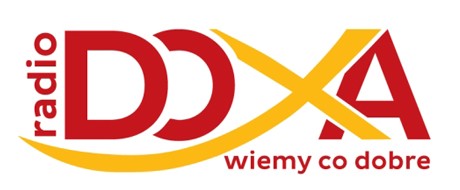 Franciszek Kubala, lat 68, zam. na ul. Katowickiej (wtorek, 19 I 2021 o 13.oo)Krystyna Kocztorz, lat 70, zam. na ul. Chełmońskiego (wtorek, 19 I 2021 o 12.oo)Wiesław Strzałba, lat 69, zam. na ul. Warszawskiej (wtorek, 19 I 2021 o 11.oo)Adelajda Christ, lat 83, zam. na ul. Katowickiej (poniedziałek, 18 I 2021 o 12.oo)Henryk Lenczyk, lat 78, zam. na ul. Słowackiego Władysław Szpiech, lat 77, zam. na ul. OpawskiejEdward Baran, lat 88, zam. na ul. SłonecznejDorota Kucia, lat 80, zam. na ul. Waryńskiego Wieczny odpoczynek racz zmarłym dać PaniePodsumowanie Roku 2020     Dzisiaj o finansach. Na dochody składają się: stypendia mszalne i ofiary za posługi (170.000) oraz kolekty na parafię (248.000). Do tego dochodzą specjalne zbiórki na cele remontowe (75.900) oraz przeznaczone również na cele remontowe ofiary kolędowe (87.000).      Teraz wydatki. Najwięcej poszło na remont ogrodzenia. Tutaj w minionym roku wydaliśmy 197.500. Do tego pozostałe remonty wyniosły 30.500 (dom katechetyczny oraz nagłośnienie). Kolejnym składnikiem wydatków będzie ogrzewanie (gaz 37.300 oraz ogrzewanie miejskie 29.100), plebania (18.600), kwestie duszpastersko-biurowe (15.600), liturgiczne (13.500), sprawy gospodarcze (12.800), energia elektryczna (9.700), inne (w tym podatki, ubezpieczenie obiektów 9.200), woda, śmieci (5.600). Część dochodów, to kolekty i zbiórki przekazywane na kurię diecezjalną i seminarium (35.100) i inne zbiórki na różne cele (misje, klasztory, wydział teologiczny, katedrę… 25.800). Wspieramy też jako parafia inne dzieła jak misje (Adopcja sióstr nowicjuszek w Kamerunie – 6.000), akcja „Tlen dla Peru” (2.750), pomoc w Libanie (7.500).      Dziękujemy za wszystkie ofiary, także te tegoroczne – kolędowe, co pozwoli ostatecznie rozliczyć remont ogrodzenia.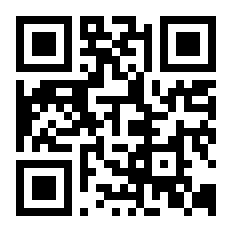 